How Many Dots?How Many Dots?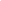 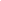 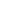 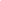 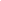 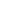 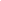 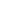 